19.05.2017  № 1206О внесении изменений в постановление администрации города Чебоксары от 22.05.2015 № 1770В соответствии с постановлением Правительства Российской Федерации от 06.09.2016 №887 «Об общих требованиях к нормативным правовым актам, муниципальным правовым актам, регулирующим предоставление субсидий юридическим лицам (за исключением субсидий государственным (муниципальным) учреждениям), индивидуальным предпринимателям, а также физическим лицам – производителям товаров, работ, услуг» в целях приведения нормативных правовых актов органов местного самоуправления города Чебоксары в соответствие
с законодательством Российской Федерации администрация города Чебоксары п о с т а н о в л я е т:1. Внести в Правила предоставления субсидий из бюджета города Чебоксары организациям речного транспорта на компенсацию недополученных доходов от перевозки пассажиров через реку Волга
по местным маршрутам, утвержденные постановлением администрации города Чебоксары от 22.05.2015 № 1770 (далее – Правила) следующие изменения:1.1. Пункты 3-13 изложить в следующей редакции:«3. Предоставление субсидий осуществляется главным распорядителем бюджетных средств - Управлением ЖКХ, энергетики, транспорта и связи администрации города Чебоксары (далее - Управление) в соответствии
со сводной бюджетной росписью бюджета города Чебоксары в пределах бюджетных ассигнований и лимитов бюджетных обязательств, установленных на соответствующий финансовый год и на плановый период.4. Субсидия предоставляется на безвозмездной и безвозвратной основе в целях компенсации недополученных доходов, возникших в навигационный период, в связи с оказанием услуг по перевозке пассажиров речным транспортом по местным маршрутам в соответствии с утвержденным расписанием движения теплоходов.5. Недополученные доходы определяются как разница между затратами на оказание услуг по перевозке и суммой доходов от оказания услуг
по перевозке с применением тарифов, предусмотренных Соглашением
о предоставлении субсидии из бюджета города Чебоксары (далее - Соглашение). Субсидия предоставляется в размере 100 процентов объема потерь в доходах организации, определяемого на основании отчета, предусмотренного пунктом 14 настоящих Правил в пределах бюджетных ассигнований и лимитов бюджетных обязательств, установленных
на соответствующий финансовый год.6. Управление учитывает объемы и сроки перечисления субсидий
при формировании прогноза кассовых выплат из бюджета города Чебоксары, необходимого для составления в установленном порядке кассового плана исполнения бюджета города Чебоксары.7. Получателями субсидий являются перевозчики, соответствующие следующим требованиям:наличие оформленной в установленном законодательством порядке лицензии на осуществление перевозок внутренним водным транспортом;наличие в собственности или на ином законном основании судов, отвечающих требованиям действующего законодательства;наличие экипажей судов, персональный состав которых отвечает требованиям действующего законодательства;наличие у получателя субсидии потерь в доходах в связи
с осуществлением перевозок, возникших в навигационный период, в связи
с оказанием услуг по перевозке пассажиров речным транспортом по местным маршрутам в соответствии с утвержденным расписанием движения теплоходов.8. Порядок проведения отбора  устанавливается согласно приложению           № 2 к настоящим Правилам.9. Субсидии предоставляются при условии:соответствия организации требованиям, установленным пунктом
7 настоящих Правил;заключения с Управлением  соглашения о предоставлении субсидии
из бюджета города Чебоксары на компенсацию недополученных доходов
от перевозки пассажиров через реку Волга по местным маршрутам.10. До заключения Соглашения получатель субсидии по состоянию
на первое число месяца, предшествующему месяцу, в котором планируется заключение соглашения:не должен иметь задолженность по налогам, сборам и иным обязательным платежам в бюджеты бюджетной системы Российской Федерации, срок исполнения которых наступил в соответствии
с законодательством Российской Федерации;не должен иметь просроченную задолженность по возврату в бюджет города Чебоксары субсидий, бюджетных инвестиций, предоставленных в том числе в соответствии с иными правовыми актами, и иная просроченная задолженность перед бюджетом города Чебоксары;не должен находиться в процессе реорганизации, ликвидации, банкротства и не должен иметь ограничения на осуществление хозяйственной деятельности;не должен являться иностранным юридическим лицом, а также российским юридическим лицом, в уставном (складочном) капитале которого доля участия иностранных юридических лиц, местом регистрации которых является государство или территория, включенные в утверждаемый Министерством финансов Российской Федерации перечень государств
и территорий, предоставляющих льготный режим налогообложения и (или) не предусматривающих раскрытия и предоставления информации при проведении финансовых операций (офшорные зоны) в отношении таких юридических лиц, в совокупности превышает 50 процентов;не должен получать средства из бюджета города Чебоксары
в соответствии с иными нормативными правовыми актами на цели, указанные в пункте 1 настоящих Правил.11. Предоставление субсидий осуществляется на основании заключенного соглашения в соответствии с типовой формой, установленной муниципальным нормативным правовым актом города Чебоксары (далее - Соглашение).Соглашение должно предусматривать следующие положения:цели, сроки, порядок, размер и условия предоставления субсидии;перечень документов, представляемых получателем для получения субсидии;значения показателей результативности использования субсидии;обязательство получателя субсидии по организации учета
и представления отчетности о достижении показателей результативности использования субсидии;обязательство получателя субсидии о недопущении образования задолженности по обязательным платежам в бюджеты бюджетной системы Российской Федерации;обязательство получателя субсидии о недопущении образования задолженности по выплате заработной платы работникам;обязательство получателя субсидии по выплате работникам среднемесячной заработной платы (с указанием определенного размера);обязательство получателя субсидии не приобретать за счет полученных средств иностранную валюту;полномочия главного распорядителя бюджетных средств, предоставляющего субсидию, и органов муниципального финансового контроля, осуществлять проверку соблюдения условий, целей и порядка использования субсидий их получателями;согласие получателя субсидии на осуществление главным распорядителем бюджетных средств, предоставляющим субсидию,
и органами муниципального финансового контроля на проведение проверок соблюдения получателем субсидии условий, целей и порядка, установленных заключенным соглашением (договором);порядок возврата субсидий в случаях выявления главным распорядителем средств бюджета города Чебоксары и органами муниципального финансового контроля фактов нарушения условий, целей
и порядка, установленных при их предоставлении, недостижения значений показателей результативности использования субсидии;порядок возврата в текущем финансовом году получателем субсидии остатков субсидий, не использованных в отчетном финансовом году и случаи такого возврата;порядок, сроки и формы представления отчетности об использовании субсидий, выполнении условий предоставления субсидий».12. В случае соответствия документов требованиям настоящих Правил Управление в срок не позднее 3 (трех) рабочих дней после завершения проверки на соответствие представленных документов требованиям настоящих Правил направляет получателю субсидии проект Соглашения для подписания.13. Для получения субсидий получатели субсидий ежемесячно до 15 числа месяца, следующего за отчетным, предоставляют в Управление счет на возмещение недополученных доходов и отчет о размере недополученных доходов, возникших в результате осуществления перевозок пассажиров речным транспортом  по каждому маршруту  (далее – отчет) по форме согласно приложению к настоящим Правилам, копии документов  подтверждающих фактически произведенные затраты (недополученные доходы).».1.2. Дополнить пунктами 14-21 следующего содержания: «14. Управление в течение 5 (пяти) рабочих дней со дня получения отчета проверяет полноту и достоверность содержащихся в нем сведений, принимает  решение о предоставлении субсидии либо о необходимости уточнения содержащихся в нем сведений и уведомляет о принятом решении получателя субсидии.В уведомлении о необходимости уточнения сведений, содержащихся в отчете, Управление указывает причины принятия соответствующего решения, перечень сведений, которые подлежат уточнению.15. Получатель субсидии предоставляет уточненные сведения в течение  5 (пяти) рабочих дней со дня получения уведомления, указанного в пункте 14 настоящих Правил.16. Управление в течение 2 (двух) рабочих дней со дня поступления уточненных сведений проверяет их полноту и достоверность, принимает решение о предоставлении либо об отказе в предоставлении субсидии.17. Основаниями для отказа получателю субсидий в предоставлении субсидии являются:предоставление неполных и (или) недостоверных сведений;несоблюдение сроков предоставления документов, указанных
в пунктах 13 и 15 настоящих Правил;нарушение установленных соглашением требований.В случае принятия решения об отказе в предоставлении субсидии Управление в течение 5 (пяти) рабочих дней со дня принятия указанного решения направляет получателю субсидии письменное уведомление
с указанием оснований для отказа.18. Перечисление перевозчику субсидии производится в течение
10 (десяти) рабочих дней  со дня принятия решения о предоставлении субсидий с лицевого счета Управления, открытого в Управлении федерального казначейства по Чувашской Республике, на расчетные счета получателя субсидии, открытые в кредитных организациях.19. В случае выявления нарушения условий, установленных при предоставлении субсидий из бюджета города Чебоксары, Управление в течение 5 (пяти) рабочих дней со дня выявления нарушения направляет получателю субсидии уведомление о необходимости возврата субсидии в бюджет города Чебоксары.20. При отказе получателя субсидий от добровольного возврата соответствующие средства взыскиваются в бюджет города Чебоксары
в судебном порядке.21. Контроль за соблюдением получателями субсидий условий, целей и порядка предоставления субсидий осуществляется главным распорядителем бюджетных средств, предоставившим субсидии, и органами муниципального финансового контроля города Чебоксары в порядке, установленном  законодательством Российской Федерации».1.3. Дополнить Правила приложением № 2 согласно приложению к настоящему постановлению.2. Управлению по связям со СМИ и молодежной политики администрации города Чебоксары опубликовать настоящее постановление              в средствах массовой информации.3. Настоящее постановление вступает в силу со дня его официального опубликования.4. Контроль за исполнением настоящего постановления возложить              на заместителя главы администрации города Чебоксары по вопросам ЖКХ            Александрова Г.Г.Глава администрации города Чебоксары                                        А.О. ЛадыковПриложение к постановлению администрациигорода Чебоксары от 19.05.2017 № 1206Приложение №2 к Правилам предоставления субсидий из бюджета города Чебоксары организациям речного транспорта на компенсацию недополученных доходов от перевозки пассажиров через реку Волга по местным маршрутамПорядокотбора заявок юридических лиц, индивидуальныхпредпринимателей на предоставление субсидий из бюджетагорода Чебоксары на компенсацию недополученных доходов от перевозки пассажиров через реку Волга по местным маршрутам1. Организацию проведения отбора, рассмотрение заявок на предмет их соответствия условиям Правил предоставления субсидий из бюджета города Чебоксары организациям речного транспорта на компенсацию недополученных доходов от перевозки пассажиров через реку Волга по местным маршрутам (далее - Правила), решение о допуске либо отказе
в допуске к отбору заявителей, формирование списков осуществляет комиссия, состав которой утверждается приказом Управления ЖКХ, энергетики, транспорта и связи администрации города Чебоксары (далее – Управление).К отбору допускаются заявки юридических лиц (за исключением государственных (муниципальных) учреждений), индивидуальных предпринимателей, осуществляющих пассажирские перевозки водным транспортом.2. Объявление о начале и окончании приема заявок на участие в отборе размещаются на официальном сайте Управления в информационно-коммуникационной сети Интернет не позднее 15 календарных дней до даты окончания приема заявок.3. Для участия в отборе в Управление не позднее срока окончания приема заявок представляются следующие документы:заявка на участие в отборе в произвольной форме;копии лицензии на осуществление деятельности по перевозке пассажиров внутренним водным транспортом;копии свидетельства о годности судна к плаванию;копии документа о проведении обязательного страхования гражданской ответственности перевозчика перед пассажирами водного судна;копии документа о проведении обязательного страхования ответственности владельца водного судна перед третьими лицами;копии документа о проведении обязательного страхования жизни и здоровья членов экипажа водного судна;справка из налогового органа о наличии (об отсутствии) задолженности по налогам, сборам и иным обязательным платежам в бюджеты бюджетной системы Российской Федерации, срок исполнения по которым наступил в соответствии с законодательством Российской Федерации, по состоянию на первое число месяца, предшествующего месяцу, в котором планируется заключение соглашения.    4. Комиссия в течение 10 рабочих дней со дня окончания приема заявок рассматривает представленные документы и подводит итоги отбора.5. Основаниями для отказа в допуске к отбору заявителей являются:предоставление заявки после окончания срока приема  документов для участия в отборе;несоответствие заявителя требованиям, установленным пунктом 7 Правил;предоставление неполного пакета документов, установленного пунктом 3 настоящего Порядка;установление факта предоставления недостоверных сведений.	6. Результаты проведения отбора оформляются протоколом, который подписывается всеми членами комиссии. В течение 5 дней с даты принятия решения организациям направляется уведомление о принятом решении о предоставлении им субсидии либо об отказе в ее предоставлении (с указанием причин отказа).7. Протокол размещается на официальном сайте Управления в информационно-коммуникационной сети «Интернет» в течение 3 рабочих дней со дня принятия решения. _______________________________Чăваш РеспубликиШупашкар хулаАдминистрацийěЙЫШĂНУ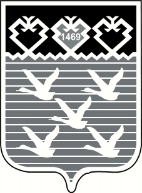 Чувашская РеспубликаАдминистрациягорода ЧебоксарыПОСТАНОВЛЕНИЕ